-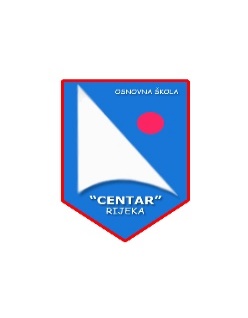 OSNOVNA ŠKOLA «CENTAR»Podhumskih žrtava 551000   RijekaKlasa: 003-06/19-01/04Urbroj:2170-55-01-19-2                                             Rijeka, 13. ožujka 2019.Priopćenjesa 31. sjednice Školskog odbora održane telefonskim putem dana 13.03.2019. godine.Ad 1)Školski odbor je  na svojoj sjednici ood 14.12.2018..god. donio prijedlog izmjena i dopuna Statuta OŠ „Centar kojim su odredbe postojećeg Statuta usklađene s Zakonom o izmjenama i dopunama Zakona o odgoju i obrazovanju u osnovnoj i srednjoj školi od 19. srpnja 2018.god. , objavljenom u Narodnim novinama 68/2018.Prijedlog Izmjena i dopuna Statuta dostavljen je na suglasnost Gradu Rijeci 30.01.2019.godine .Dana 7.ožujka 2019.godine  svim školama čiji je osnivač Grad Rijeka elektroničkim je putem dostavljena Odluka kojom je Gradsko vijeće na sjednici od 28. veljače 2019.god.  dalo prethodnu suglasnost na predložene Izmjene i dopune Statuta OŠ „Centar“ .Slijedom navedenog , članovi Školskog odbora jednoglasno su dana 11.03.2019.donijeli OdlukuDonose se Izmjene i dopune Statuta OŠ“Centar“  u tekstu usvojenom dana 14.12.2018. , a na koji je Gradsko Vijeće Grada Rijeke dalo suglasnost Odlukom o davanju prethodne suglasnosti na Izmjene im dopune Statuta Osnovne škole „Centar“ KLASA: 021-05/19-01/26, URBROJ: 2170-01-16-00-19-4 od 28.2.2019.Izmjene i dopune objaviti će se na Oglasnoj ploči Škole dana 12.3.2019. te stupaju na snagu 20.3.2019.godine. 